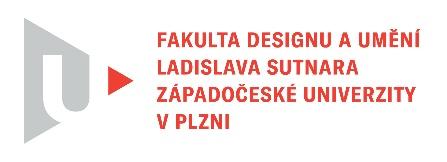 Protokol o hodnoceníkvalifikační práce Název bakalářské práce: Tyler's GreysPráci předložil student: BRABEC AlynStudijní obor a specializace: Ilustrace a grafika, specializace Mediální a didaktická ilustrace IIHodnocení vedoucího práce/ Posudek oponenta práce  *Práci hodnotil: MgA. Ing. Václav ŠlajchCíl práceCíl práce byl naplněn. Stručný komentář hodnotiteleAutor předkládá k hodnocení vizuální novelu s názvem Tyler’s Greys. Narativ této hry vychází z podstaty existující psychologické hry, která má za úkol prostřednictvím zapomenutých vzpomínek přinést jednomu z účastníků určitý druh duševní očisty. Vizuální novela implicitně vyhodnocuje nepsaná pravidla této psychologické hry a otevírá tak celou řadu možných cest a řešení.  Příběh má pevnou a logickou strukturu, větvení jednotlivých linií koresponduje s hráčovými volbami. Novela se v současné době dá dohrát do jednoho “šťastného” konce a řady konců neuspokojivých či dokonce traumatizujících. V tomto ohledu byl vyzdvihl práci s atmosférou - vizualita velice dobře vystihuje náladu experimentu, který se může zúčastněným přinést příjemnou zkušenost, ale potenciálně se může i proměnit v horor.Vizuální zpracování novely odpovídá autorově naturelu. Užití struktur a šedých ploch dává hře příjemnou syrovost, citlivá práce se zdroji světla v jednotlivých backgroundech vhodně variuje atmosféru dle aktuální potřeby. Výtvarná stránka novely překročila hranice běžné produkce - evidentní je snaha o posun, odklon, určitý stupeň originality. Interaktivní nástroje použité v této hře se nevymykají standardům současných vizuálních novel. Hra je v tomto případě zaměřena především na konverzace mezi postavami a na základní interakci s prostředím.V realizaci projektu neshledávám výrazné slabé stránky. Na některých místech by určitým backgroundům slušelo umístění postavy mimo středovou plochu. Určité jemné ladění v “problikavání” (např. Tyler na schodišti, kolem 4 minuty Lets playe)  postav na backgroundu je věcí dalšího vývoje hry.  Vyjádření o plagiátorstvíNejsou mi známy důvody, kvůli kterým by se předložená kvalifikační práce dala považovat za plagiát. 4. Navrhovaná známka a případný komentářVizuální novela působí celistvým a promyšleným dojmem. Práce se stromem rozhodnutí je logická a smysluplná. Navrhuji výborně. Datum:		21/05/2023			Podpis:							MgA. Ing. Václav Šlajch*) Nehodící se škrtněteTisk oboustranný